LATHUND KRISBERDSKAP     160222 rev 210226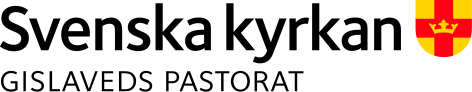 En kris eller en katastrof som drabbar Gislaveds pastorat eller vår omgivning är en stor påfrestning för såväl medarbetare som för allmänheten. En förutsättning för att lyckas i sådana situationer är att vi har vidtagit de förberedelser som krävs. Framförallt är det viktigt att vi har utarbetade handlingsplaner och rutiner som ledning och medarbetare känner till. https://internwww.svenskakyrkan.se/gislaved personalhandbok.Kyrkoherde Göran Alexandersson 0371 831 55el 072-5040376 är den som först kontaktas i krissituationer.Krisgruppen sätts samman av kyrkoherden och sammansättningen kan komma att se olika ut beroende på vad det är som har hänt.Krisgrupp består normalt av: Kyrkoherde och eller närmaste chef, administrativ chef, ordförande i kyrkorådet.Vid allvarlig händelse sammankallas vissa personer ur följande krisgruppTelefonlista:SOS 112. Gäller även centrexSOS Jönköping 036-36 50 00, Polisen 114 14, har du centrex ring 995 11414.Räddningstjänsten Gislaved, 0371 – 81 000SOS International Alarmcentral 24 timmar +45 70 10 50 50, Fax +45 70 10 50 56Beredskapsplan vid olyckor Ge första hjälpen.Ring 112 (sänd ev. ut vägvisare).En person stannar hos den skadade/förolyckade.Kontakta närmaste chef. Denne/denna säkrar olycksplatsen för fler olyckor och kommande utredning. Närmaste chef underrättar anhöriga om att olycka inträffat.Brand Den som är närmast olyckan tar befäl och ser till att:Larma SOS Ring 112.Starta evakuering.Samlas vid våra samlingsplatser på angivna platser.Kontrollera noga närvaro av personal och besökare.Kontakta kyrkoherden och/eller enhetschef för att informera om det inträffade.Bombhot Om någon lokal inom Gislveds pastorat blir bombhotat är det viktigt att ta hotet på allvar, men det är inte personen som tar emot larmet som ska avgöra äktheten utan det ska polisen göra.Ta det på allvar.Kontakta SOS 112.Kontakta kyrkoherde/enhetschef.Hot och våld Våld och hot kan vara av fysisk eller psykisk art. Händelserna kan utföras via fysisk närkontakt eller via brev, e-mail eller telefon. Risken för våld och hot bedöms som störst vid ensamarbete och vid tjänsteresor.Lås ytterdörren vid ensamarbete.Åk inte ensam vid tjänsteresor där situationen kan förväntas bli hotfull.Skriv in i kalendern  och eller lämna ett förslutet brev eller meddela på annat sätt arbetsplatsen vart du åker och vem du ska besöka vid tjänsteresor samt när du förväntas vara tillbaka.Hantering av en direkt våld- eller hotsituation:Om en hotfull situation uppstår försök att lugna vederbörande.Agera lugnt och försiktigt samt försök att uppmärksamma andra om den rådande situationen.Övergår hot till handling, fly från situationen och försök att påkalla hjälp.Om situationen så kräver larma SOS 112.Underrätta kyrkoherde/enhetschef om det inträffadeKyrkoherden ska vid behov utse en talesperson för eventuella kontakter med massmediaGruppresorVid större gruppresor ska lista på samtliga deltagare inkl. ledare med personuppgifter samt kontaktuppgifter för närmast anhörig lämnas till receptionen/administrativ chef/berörd enhetschef och förvaras så att den lätt kan nås dygnet runt.En likadan lista ska också följa med gruppen på resan.Vid ev. olycka avgörs i samråd med ledning och SOS International om personal ska sändas till platsen. Ingen åker på eget bevåg.Vid en olycka som kan antas beröra många kallas krisgruppen samt övrig nödvändig personal in omgående.POSOM, beredskapsgruppPOSOM står för psykiskt och socialt omhändertagande vid olyckor och katastrofer och är en beredskapsgrupp som med kort varsel kan kallas in för att stötta drabbade. När larmas POSOM?Enkelt uttryckt kan man säga att POSOM kallas in när samhällets ordinarie resurser inte räcker till. Det är räddningsledaren på en olycksplats som kontaktar POSOM som sedan själva avgör om de ska kallas in och larmning sker normalt via SOSNamn:BefattningTelefonAnders CarlweKyrkoherde.0371-831 55, 0725040376Helen HoofAdministrativ chef0371-831 75, 0725662713Magnus RickardssonFastighets och   kyrkogårds chef0371-831 60, 0725382100Gun Einarsson/Anna Landahl 211201Rektor/Arbetsledande förskollärare0371-831 68, 0725891312Marie JohanssonKyrkorådets ordförande070-2994992Gunilla JarlFörsamlingsherde Västbo Sankt Sigfrid och Anderstorp0371-831 04, 0768269809Marianne NilssonFörsamlingsherde N Hestra och Gislaved0371-831 56, 0725267188Anders HullforsFörsamlingsherde Villstad och Burseryd0371-831 22, 0705232580Räddningstjänsten, akutTelefon: 112Giftinformation, akutTelefon: 112Undvik att själv köra den skadade till sjukhus. Ring istället 0/112 och ge första hjälpen till dess hjälp anländer. Invänta utryckningsfordon vid porten. Då Du larmar räddningsorgan, tänk på att uppge följande:1. Ditt namn2. Varifrån Du ringer3. Typ av olycka4. Antal skadade personer5. Typ av skada eller besvärUndvik att själv köra den skadade till sjukhus. Ring istället 0/112 och ge första hjälpen till dess hjälp anländer. Invänta utryckningsfordon vid porten. Då Du larmar räddningsorgan, tänk på att uppge följande:1. Ditt namn2. Varifrån Du ringer3. Typ av olycka4. Antal skadade personer5. Typ av skada eller besvärRäddningstjänsten, icke brådskande fallTelefon: 0371-81 000Giftinformation, icke brådskande fallTelefon: 010-4566700